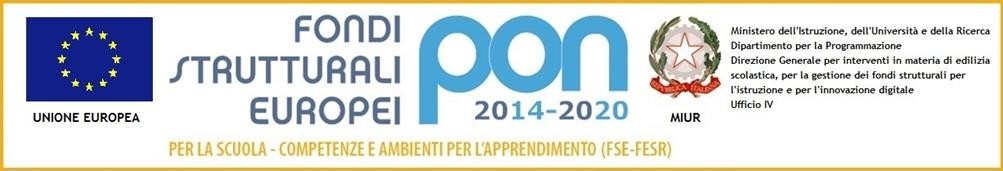 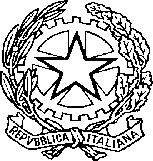 ISTITUTO COMPRENSIVO CORTONA 1Via di Murata- Camucia – 52044 CORTONA (AR)Tel. 0575/ 603385 – fax 630506e-mail aric842003@istruzione.it – aric842003@pec.istruzione.itCodice fiscale 92082420511 – sito web: iccortona1.gov.itCOMUNICATOCortona 10/04/2021Si comunica che da lunedì 12 aprile 2021 le lezioni si svolgeranno in presenza anche per le classi seconde e terze della Scuola Secondaria di Primo Grado.Si allega schema riepilogativo ANCI Toscana relativo alla zona arancione. f.to Il Dirigente Scolastico										Alfonso Noto                                                                                                 (firma autografa sostituita da indicazione  a mezzo                                                                                                        stampa, ai sensi dell’art. 3, co.2D.Lgs 39/93